Unit 2 Lesson 3: Writing Equations to Model Relationships (Part 2)1 Finding a Relationship (Warm up)Student Task StatementHere is a table of values. The two quantities,  and , are related.What are some strategies you could use to find a relationship between  and ? Brainstorm as many ways as possible.Activity Synthesis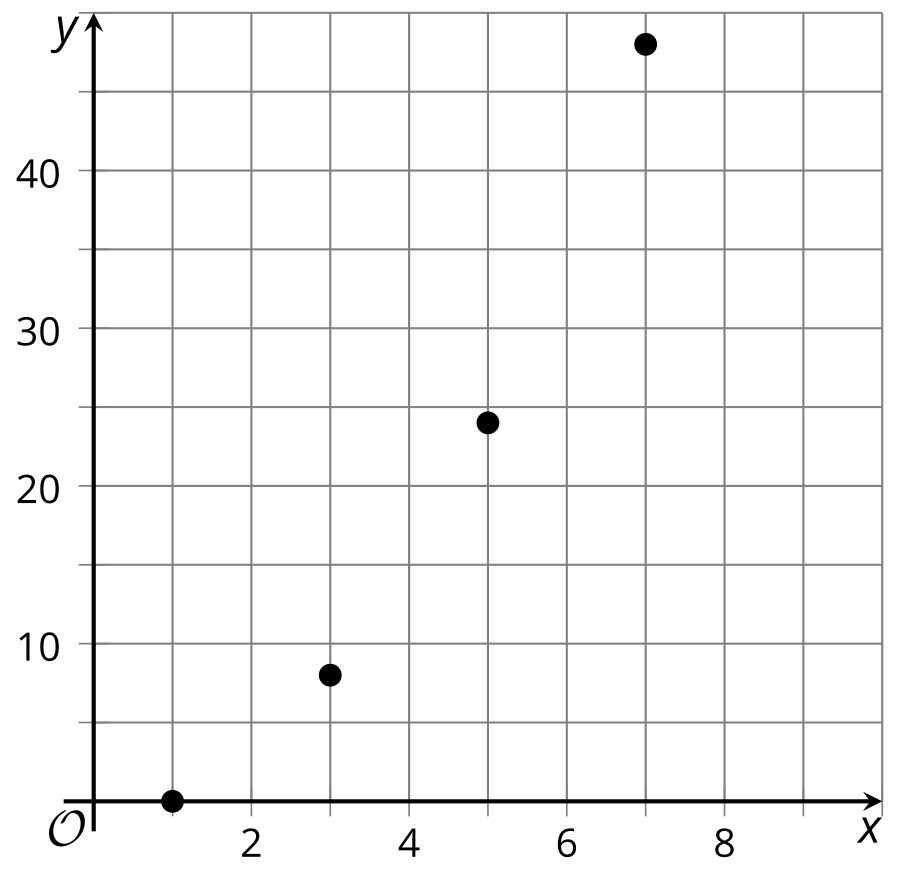 2 Something about 400Student Task StatementDescribe in words how the two quantities in each table are related.Table ATable BTable CTable DMatch each table to an equation that represents the relationship.Equation 1: Equation 2: Equation 3:  Equation 4:  3 What are the Relationships?Student Task StatementThe table represents the relationship between the base length and the height of some parallelograms. Both measurements are in inches.What is the relationship between the base length and the height of these parallelograms?Visitors to a carnival are invited to guess the number of beans in a jar. The person who guesses the correct number wins $300. If multiple people guess correctly, the prize will be divided evenly among them.What is the relationship between the number of people who guess correctly and the amount of money each person will receive?A -gallon jug of milk can fill 8 cups, while 32 fluid ounces of milk can fill 4 cups.What is the relationship between number of gallons and ounces? If you get stuck, try creating a table.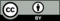 © CC BY 2019 by Illustrative Mathematics®1038524748number of laps, 012.569meters run, 04001,0002,4003,600meters from home, 075128319396meters from school, 400325272814electricity bills in dollars, 85124309816total expenses in dollars, 4855247091,216monthly salary in dollars, 8729981,0152,110amount deposited in dollars, 4725986151,710base length (inches)height (inches)14822431641268